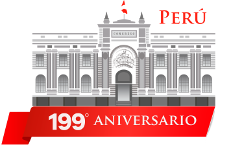 "Año del Bicentenario del Perú: 200 años de Independencia”AUTORIZACIÓN DE PUBLICACIÓNLima,	de octubre de 2021SEÑOR PRESIDENTE DE LA COMISIÓN ESPECIAL ENCARGADA DE LA SELECCIÓN DE CANDIDATAS O CANDIDATOS APTOS PARA LA ELECCIÓN DE MAGISTRADOS DEL TRIBUNAL CONSTITUCIONALCongreso de la RepúblicaPresente. -De mi consideración:Yo,	 		(nombres	yapellidos completos), identificado/a con DNI	, con Registro en el Colegiode Abogados de	Núm.	, con dirección en 	      (dirección      completa),      del      distrito      de 	,    de    la    provincia    de	, del departamento de		, me presento ante ustedes con la finalidad de autorizar de manera expresa, la publicación en la página web de la Comisión Especial, de mi hoja de vida y de todos los documentos incorporados en mi carpeta de inscripción.Firma	 	 DNI	 	Huella digital Índice derechoPágina 1 de 1